作 者 推 荐奥托·潘兹勒（Otto Penzler）作者简介：奥托·潘兹勒（Otto Penzler）定居在纽约，是纽约著名的悬疑小说专卖书店“神秘书店”的老板，他还创办了另外两家出版公司：奥托·彭茨勒图书（Otto Penzler Books），现在是卡罗和格拉夫出版公司（Carroll & Graf）的一部分；还有安乐椅神探图书馆（The Armchair Detective Library），一家以收藏家和图书馆市场为主导，致力于翻印经典犯罪小说的出版商。潘兹勒先生也是神秘出版公司（The Mysterious Press）的创始人。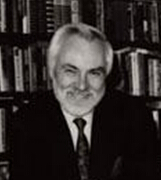 他编辑了十二部Vintage Crime/Black Lizard选集，其中包括《纸浆大百科》（The Big Book of Pulps）、《黑色面具故事大百科》（Black Mask Stories）以及最近的《密室之谜大百科》（The Big Book of Locked-Room Mysteries）。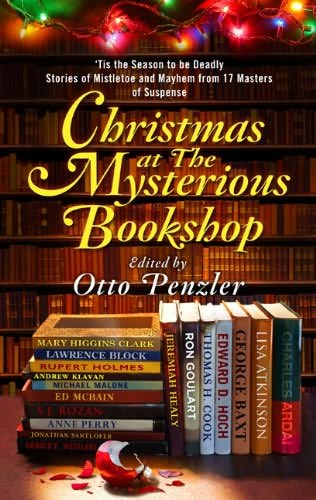 中文书名：《神秘书店的圣诞节》英文书名：CHRISTMAS AT THE MYSTERIOUS BOOKSHOP作    者：Otto Penzler出 版 社：Vanguard Press代理公司：Sobel Weber/ANA/Conor页    数：250页出版时间：2010年10月代理地区：中国大陆、台湾审读资料：电子稿类    型：惊悚悬疑侦探迷们趋之若鹜的纽约“神秘书店”老板、侦探推理小说界的巨擘——奥托∙彭茨勒（Otto Penzler）将书店17年来的“圣诞献礼作品”集于一册。真正的侦探迷不要错过此书！内容简介：在过去的十七年中，每到圣诞节，纽约著名的神秘书店（Mysterious Bookshop）的店主奥托·潘兹勒（Otto Penzler）就会向一位知名的悬疑作家邀稿。稿子的要求是必须是悬疑、犯罪或者推理小说，故事要发生在圣诞季节，而小说中的故事至少要有一部分场景发生在神秘书店。这些故事在作家成稿后会被制作成1,000份小册子，作为圣诞礼物送给神秘书店的顾客们。如今，所有这些故事都被集结成一本书——《神秘书店的圣诞节》（Christmas at the Mysterious Bookshop）。一些故事幽默风趣，另一些悬念重重，更有一些故事充满了神秘的气氛。这本集众家之大成的选集如果用来当作圣诞礼物再适合不过了，因为它能满足各个年龄段和各种阅读喜好的读者。作者包括：劳伦斯·布洛克（Lawrence Block）查理斯·奥尔道伊（Charles Ardai）丽莎·阿特金森（Lisa Atkinson）乔治·巴克斯特（George Baxt）玛丽·希金斯·克拉克（Mary Higgins Clark）托马斯·H. 库克（Thomas H. Cook）罗恩·古拉特（Ron Goulart）杰里迈亚·希利（Jeremiah Healy）爱德华·D. 霍克（Edward D. Hoch）鲁伯特·霍姆斯（Rupert Holmes）安德鲁·克莱文（Andrew Klavan）迈克尔·马隆（Michael Malone）爱德·麦克贝恩（Ed McBain）安妮·佩里（Anne Perry）S. J·罗赞（S. J. Rozan）乔纳森·桑特洛夫尔（Jonathan Santlofer）唐纳德·E. 韦斯特莱科（Donald E. Westlake）中文书名：《欺诈代言人》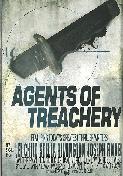 英文书名：AGENTS OF TREACHERY作    者：Otto Penzler出 版 社：Vintage代理公司：Sobel Weber/ANA/Conor页    数：416页出版时间：2010年6月代理地区：中国大陆、台湾审读资料：电子稿类    型：惊悚悬疑欧美推理界金牌制作人，爱伦·坡奖、埃勒里·奎因奖，大乌鸦奖得主奥托·潘兹勒（Otto Penzler）特邀李•查德（Lee Child）等14位一线推理小说家，集结最值得期待的间谍小说合集。内容简介：纽约“神秘书店”，神秘出版社（Mysterious Press）和奥托·潘兹勒出版社（Otto Penzler Books）的创始人奥托·潘兹勒发现至今为止还没有一个间谍故事集。他认为主要的一个原因是，间谍小说和短篇故事通常是互斥的。间谍小说通常篇幅较长，作者要交代势力集团之间错综复杂的关系，仅背景这一项就很难压缩到几千字。挑战是人的天性。奥拓亲自选编，向当今顶级悬疑小说家征稿，《欺诈代言人》就是最后的成果。 这些关于欺诈和阴谋，英雄和叛徒，勇气和怯懦的悬疑故事将把你的肾上腺素提高到危险的新水平。这14位作家包括李·查德（Lee Child），斯特拉•里明顿（Stella Rimington），约瑟夫·福德（Joseph Finder），丹·费斯普尔曼（Dan Fesperman），奥伦·豪尔（Olen Steinhauer），大卫·莫雷尔（David Morrel），约翰·劳顿（John Lawton），罗伯特·威尔逊（Robert Wilson），盖尔·林兹（Gayle Lynds），安德烈·凯文（Andrew Klavan），詹姆斯·格雷迪（James Grady），约翰·韦斯曼（John Weisman），斯蒂芬·亨特尔（Stephen Hunter），查尔斯·麦卡尔（Charles Mccarr）。 李·查德的故事集中在关注细胞特种部队的形成。斯蒂芬·亨特尔叙述了一个二战中的故事，其中爱和一个类似魔女玛塔的形象扮演主要角色。查尔斯·麦卡尔为读者引见一个几内亚湾的神秘人，他动机可疑地协助着一个美国间谍。詹姆斯·格雷迪叙述一个阿拉伯卧底FBI。约翰·韦斯曼讲述了当间谍，想要保命是多么不容易。约瑟夫·福德记叙一个确信他的波斯邻居图谋不轨的波士顿建筑师。大卫·莫雷尔叙述一名职业中情局间谍爱德华在道德和职业中的左右为难，最后屈从于……好吧，让我们留个悬念。李·查德的‘第七区’中，一场高度机密的商业会议被阴险地扭曲，大卫·莫雷尔的故事发生在这样一个世界里，审讯者的技术可以达到即使有一秒的黑暗表格内容也可能被改变，凶险和恐惧是真实的。这场交易中，一个国家的背叛者就是另一个国家的英雄，那么真相还有多远？间谍迷们将完全爱上这部统编精良的合集——这部500页的间谍小说专业地精炼出小说家们的专长领域，高度提纯。编辑潘兹勒的选编绝不会让读者失望，并且故事发展会让读者的心情大起大落如坐过山车，从晦暗低迷到光芒耀目，继而反复。那些沉浸在这些投稿人的优秀小说中的间谍迷将大呼刺激过瘾，并有可能对作者叙述故事的技巧有新的认识。媒体评价：“只有奥托·潘兹勒可以组建起这支间谍小说的梦之队——这些美国最纯正的悬疑小说家的短篇故事组编成了一部永恒的经典。”----罗伯特·利特尔（Robert Littell）“各种迥异的风格带给我们阅读间谍小说最大程度的享受——绝不可能只读一个。”----约瑟夫·加隆（Joseph Kanon）中文书名：《圣诞节的悬疑故事集》英文书名：THE BIG BOOK OF CHRISTMAS MYSTERIES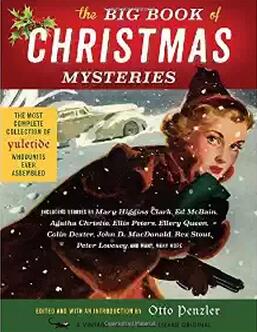 作    者：Otto Penzler （编辑）出 版 社：Vintage Crime/Black Lizard代理公司：Sobel Weber/ANA/Conor页    数：672页出版时间：2013年10月代理地区：中国大陆、台湾审读资料：电子稿类    型：惊悚悬疑版权已授：德国、荷兰、英国内容简介：《圣诞节的悬疑故事集》（The Big Book of Christmas Mysteries）将带你过一个诡异的小圣诞。埃德加奖（Edgar Award）获奖编辑奥托·潘兹勒（Otto Penzler）选取了60篇他最喜欢的节日犯罪故事——其中许多故事几乎难以在其他地方得以一见。从阿瑟·柯南·道尔（Arthur Conan Doyle）、罗伯特·路易斯·史蒂文森（Robert Louis Stevenson）和托马斯·哈代（Thomas Hardy）经典的维多利亚时代故事到莎拉·派瑞斯基（Sara Paretsky）和艾德·麦可班恩（Ed McBain）的当代故事，这本故事集涉猎了节日的各个方面，以及各种类型的神秘事件，既充满悬念，又有趣、可怕、令人吃惊。包括玛丽·希金斯·克拉克（Mary Higgins Clark）、艾萨克·阿西莫夫（Isaac Asimov）和奈欧·马许（Ngaio Marsh）的谜题；颇具《圣诞颂歌》（A Christmas Carol）之风、由彼得·劳佛西（Peter Lovesey）和马克斯·艾伦·柯林斯（Max Allan Collins）撰写的离奇故事；史丹利·艾林（Stanley Ellin）和约瑟夫·希林（Joseph Shearing）的欧亨利式故事，纸浆代表约翰·D·麦克唐纳（John D. MacDonald）和达蒙·鲁尼恩（Damon Runyon）撰写的故事；唐纳德·E·韦斯特莱克（Donald E. Westlake）和约翰·莫蒂默（John Mortimer）的喜剧；等等。带给你几乎所有的神秘情绪——悬念、幽默、惬意、私人视角或者侦探小说——都能从中窥得一二。其中包括：肆无忌惮的圣诞老人过去与现在的圣诞节犯罪节日重罪致命的布丁圣诞幸运枝下的轻罪包括歇洛克·福尔摩斯（Sherlock Holmes）、卡德法尔兄弟（Brother Cadfael）、马普尔小姐（Miss Marple）、赫尔克里·波洛（Hercule Poirot）、艾勒里·昆恩（Ellery Queen）、法庭的鲁波尔（Rumpole of the Bailey）、摩斯警长（Inspector Morse）、沟帖侦探（Inspector Ghote）、A·J. 莱佛士（A.J. Raffles）和尼罗·伍尔富（Nero Wolfe）在内的经典人物的圣诞案件。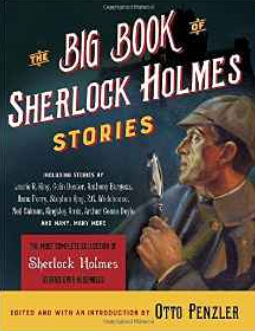 中文书名：《夏洛克·福尔摩斯故事集》英文书名：THE BIG BOOK OF SHERLOCK HOLMES STORIES作    者：Otto Penzler （编辑）出 版 社：Pantheon代理公司：Sobel Weber/ANA/Conor页    数：816页出版时间：2015年10月代理地区：中国大陆、台湾审读资料：电子稿类    型：惊悚悬疑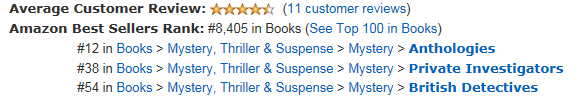 内容简介：这部大侦探故事合集囊括了P·G. 伍德豪斯（P.G. Wodehouse）、欧亨利（O. Henry）、尼尔·盖曼（Neil Gaiman）和安妮·佩里（Anne Perry）撰写的故事——甚至还有阿瑟·柯南·道尔爵士自己仿写的福尔摩斯故事。本书分为几大类别，并提供了一些阅读指导。《夏洛克·福尔摩斯故事集》（The Big Book of Sherlock Holmes Stories）是埃德加奖获奖编辑奥托·潘兹勒（Otto Penzler）的最新文集，也是有史以来最全面的夏洛克故事集——现在还发行了豪华精装版，适合收藏及馈赠。历史上没有哪个角色能够像夏洛克·福尔摩斯（Sherlock Holmes）一样持久流行。自从1887年，他在阿瑟·柯南·道尔爵士（Arthur Conan Doyle）的《血字的研究》（A Study in Scarlet）中首次登场，读者们就爱上了这个角色，同时一众作家们也乐意续写有关他的故事。奥托·潘兹勒收集了83个关于夏洛克·福尔摩斯（Sherlock Holmes）和约翰·华生医生（Dr. John Watson）的故事，时间跨度横跨一百多年。其中不乏夏洛克的现代崇拜者莱斯利·S. 克林格（Leslie S. Klinger）、劳里·R. 金（Laurie R. King）、林赛·法耶（Lyndsay Faye）和丹尼尔·斯塔肖尔（Daniel Stashower）；既有经典作品的文学名人（（P. G. Wodehouse, Dorothy B. Hughes, Kingsley Amis）也有流行作品的文学名人（Anne Perry, Stephen King, Colin Dexter）；以及柯南道尔的同时代作家A. A. 米尔恩（A. A. Milne）、詹姆斯·M. 巴里（James M. Barrie）和欧亨利（O. Henry）的仿写作品，更有科幻大师保罗·安德森（Poul Anderson）和迈克尔·莫考克（Michael Moorcock）创作的风格离奇的故事。无论你最喜欢的福尔摩斯是巴兹尔·拉思伯恩（Basil Rathbone）、杰里米·布雷特（Jeremy Brett）、小罗伯特·唐尼（Robert Downey）还是本尼迪克特·康伯巴奇（Benedict Cumberbatch）扮演的，无论你是资深粉丝还是最近才被这位大侦探圈粉，《夏洛克·福尔摩斯故事大百科》（The Big Book of Sherlock Holmes Stories）这本书将会满足所有年龄层的读者们的阅读需求。其中包括：一个多世纪的著名案件，从柯南道尔的仿写到尼尔·盖曼的《死神与蜂蜜案》（The Case of Death and Honey）（2011）其他的大侦探如赫尔克里·波洛（Hercule Poirot）和C. 奥古斯特·杜宾（C. Auguste Dupin）15位埃德加奖（Edgar Award）获奖作家和5位美国杰出推理作家奖（Mystery Writers of America Grand Masters）获奖作家劳里·R. 金（Laurie R. King）、科林·德克斯特（Colin Dexter）、安东尼·伯吉斯（Anthony Burgess）、安妮·佩里（Anne Perry）、斯蒂文·金（Stephen King）、P. G. 伍德豪斯（P.G. Wodehouse）、金斯利·艾米斯（Kingsley Amis）及许多其它作家的作品除了以下文章，选集中包括的文章都已清翻译版权。“The Doctor’s Case” by Stephen King“The Darkwater Hall Mystery” by Kingsley Amis“The Case of the Gifted Amateur” by J,C. Masterman“The Adventure of the Bogle-Wolf” by Anthony Boucher“The Case of the Unseen Hand” by Donald Thomas“The Adventure of the Curious Canary” by Barry Day“The Specter of Tullyfane Abbey” by Peter Tremayne“Did Sherlock Holmes Meet Hercule….?” by Julian Symons媒体评价：“具有里程碑的意义……至关重要……是有史以来出版的最全面的夏洛克故事集。是一次重大的出版事件……同时也展示了福尔摩斯和华生对流行文化和其他犯罪小说作家的深远影响。”——《书目杂志》（Booklist）星级书评“这部选集的时间跨度横越了一个多世纪，囊括了各种类型……塑造这样一位标志性人物也证明了柯南道尔的天才……或许潘兹勒最重要的贡献是将才华横溢的作家们从默默无闻中拯救出来，这些作家们能够完美地将华生式的叙事风格同引人入胜的情节结合起来……这部作品是大侦探书迷们的必读书目。”——《出版人周刊》（Publishers Weekly）星级书评“阿瑟·柯南·道尔爵士撰写了60多个福尔摩斯故事，而其他作家们则续写了6000多个故事。这部选集囊括了这些福尔摩斯仰慕者的最佳作品……碎片被分门别类地归纳，使读者们更容易筛选……这是一部必读书。它收集了83个关于福尔摩斯的仿作。福尔摩斯的粉丝们将会从中获得巨大的阅读乐趣。”——《图书馆杂志》（Library Journal）星级书评中文书名：《开膛手杰克故事集》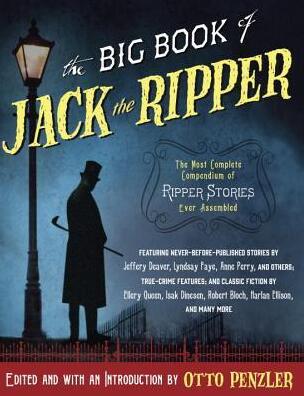 英文书名：THE BIG BOOK OF JACK THE RIPPER作    者：Otto Penzler （编辑）出 版 社：Vintage Crime/Black Lizard代理公司：Sobel Weber/ANA/Conor页    数：848页出版时间：2016年10月代理地区：中国大陆、台湾审读资料：电子稿类    型：惊悚悬疑内容简介：埃德加奖（Edgar Award）获奖编辑奥托·潘兹勒（Otto Penzler）的最新选集汲取了源自历史谜案的灵感，开膛手杰克（Jack the Ripper）已经成为恐惧的代名词。真实的连环杀手盘踞各大头条，没人知道调皮的杰克的的真实面目。1888年秋天，开膛手袭击了伦敦东区的各条街道。随着噩梦笼罩，开膛手杰克突然消失了，没有留下任何证据，后人也很难调查其真实身份和下落。他是前所未见的凶手，不仅敢戏弄警方，还为自己想出了传奇绰号，最终摆脱了自己令人发指的罪行。一个多世纪后，这个来自地狱的男人依然活在读者的想象中，一些令人不安的故事中，包括小说也包括非小说。《开膛手杰克故事集》（The Big Book of Jack the Ripper）将让你沉浸在杰克冰冷的伦敦，那里依然潜伏着他的罪恶。其中包括： . 玛丽·贝洛克·朗蒂丝（Marie Belloc Lowndes）、罗伯特·布洛克（Robert Bloch）和艾勒里·昆恩（Ellery Queen） 的传奇故事. 乔治·萧伯纳（George Bernard Shaw）、斯蒂芬·亨特（Stephen Hunter）和彼得·安德伍德（Peter Underwood）的迷人文章. 当代大师杰佛瑞·迪佛（Jeffrey Deaver）、罗兰·D·意斯杜曼（Loren D. Estleman）、林赛·法耶（Lyndsay Faye）等人创作的引人注目的新故事. 全球著名的开膛手杰克研究者令人惊讶的理论开膛手杰克档案：. 杰克的信件 . 案件的尸检报告. 那些地狱般夜晚的目击证词. 打破东区新闻报道的记录中文书名：《无赖与恶棍大百科》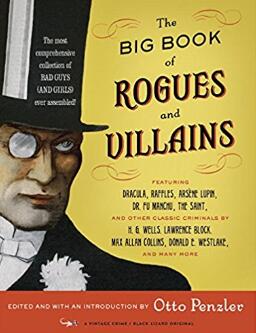 英文书名：THE BIG BOOK OF ROGUES AND VILLAINS作    者：Otto Penzler （编辑）出 版 社：Vintage Crime/Black Lizard代理公司：Sobel Weber/ANA/Conor页    数：928页出版时间：2017年10月代理地区：中国大陆、台湾审读资料：电子稿类    型：惊悚悬疑内容简介：埃德加奖（Edgar Award）获奖编辑奥托·潘兹勒（Otto Penzler）的最新选集集合了推理小说中最狡猾、最残忍和最令人称奇的不法之徒们，汇集了世上最庞大的恶人群体。最出色的推理小说——无论侦探小说、历史小说、警察办案小说、诈骗小说或者喜剧——都有一个共同点：一位令读者印象深刻的犯罪者。每一个歇洛克·福尔摩斯（Sherlock Holmes）或者山姆·史贝德（Sam Spade）的故事中都有一个德拉克拉伯爵（Count Dracula）、莱斯特·利思（Lester Leith）或者基米·范林丁（Jimmy Valentine）。这些萦绕我们想象力的无赖和恶棍——他们和与之相对的英雄人物间的共同之处往往超出我们的预期。奥托·潘兹勒（Otto Penzler）首次汇集了过去一百五十年来徘徊在各式经典推理小说中、令读者们着迷又恐惧的标志性形象：叛徒、盗贼、骗子、反社会人士和杀手们。这部选集截取了72个精心挑选的故事，汇集了最卑劣的恶人们，诸如莫里斯·勒布朗（Maurice Leblanc）笔下的亚森·罗苹（Arsène Lupin）、萨克斯·儒默（Sax Rohmer）笔下的傅满洲（Dr. Fu Manchu）等标志性反英雄人物，劳伦斯·卜洛克（Lawrence Block）塑造的厄任格拉夫（Ehrengraf）、唐诺·魏斯雷克（Donald Westlake）创作的多特蒙德（Dortmunder），以及罗伯特·路易斯·史蒂文森（Robert Louis Stevenson）、布莱姆·斯托克（Bram Stoker）、华盛顿·欧文（Washington Irving）、杰克·伦敦（Jack London）、H·G·威尔斯（H.G. Wells）、 辛克莱·刘易斯（Sinclair Lewis）、欧亨利（O. Henry）、埃德加·华莱士（Edgar Wallace）、莱斯利·查特里斯（Leslie Charteris）、厄尔·斯坦利·加德纳（Erle Stanley Gardner）、爱德华·D·霍克（Edward D. Hoch）、马克斯·艾伦·柯林斯（Max Allan Collins）、罗兰·D·伊斯杜曼（Loren D. Estleman）等人撰写的令人过目难忘的故事。中文书名：《女性侦探大百科》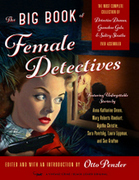 英文书名：THE BIG BOOK OF FEMALE DETECTIVES作    者：Otto Penzler （编辑）出 版 社：Vintage Crime/Black Lizard代理公司：Sobel Weber/ANA/Conor页    数：1136页出版时间：2018年9月代理地区：中国大陆、台湾审读资料：电子稿类    型：惊悚悬疑内容简介：《女性侦探大百科》（THE BIG BOOK OF FEMALE DETECTIVES）收录了一系列女性侦探的故事，从侦探故事问世伊始，到现如今众多为人所熟知、喜爱的成功女性侦探们，例如苏·格拉夫顿（Sue Grafton）的金西·米尔霍恩（Kinsey Milhone），萨拉·帕拉斯基（Sara Paresky）的V·I·瓦尔肖斯基（V.I. Warchawski），劳拉·里普曼（Laura Lippman）的苔丝·莫纳汉（Tess Monaghan）和杰弗里·迪弗（Jeffrey Deaver）的凯瑟琳·丹丝（Kathryn Dance）以及那些已被遗忘却具有重大历史意义的人物们。这些19世纪至21世纪间由不同作家塑造的侦探中既有慈祥的奶奶也有冷酷的美女，有私家侦探甚至警察，同时也不乏好奇的业余者和寻求正义的专业人士。每篇故事都从作者和人物的历史角度出发，全面地介绍了女性犯罪斗士的历史。感谢您的阅读！请将反馈信息发至：版权负责人Email：Rights@nurnberg.com.cn安德鲁·纳伯格联合国际有限公司北京代表处北京市海淀区中关村大街甲59号中国人民大学文化大厦1705室, 邮编：100872电话：010-82504106, 传真：010-82504200公司网址：http://www.nurnberg.com.cn书目下载：http://www.nurnberg.com.cn/booklist_zh/list.aspx书讯浏览：http://www.nurnberg.com.cn/book/book.aspx视频推荐：http://www.nurnberg.com.cn/video/video.aspx豆瓣小站：http://site.douban.com/110577/新浪微博：安德鲁纳伯格公司的微博_微博 (weibo.com)微信订阅号：ANABJ2002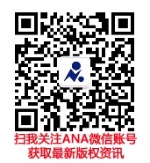 